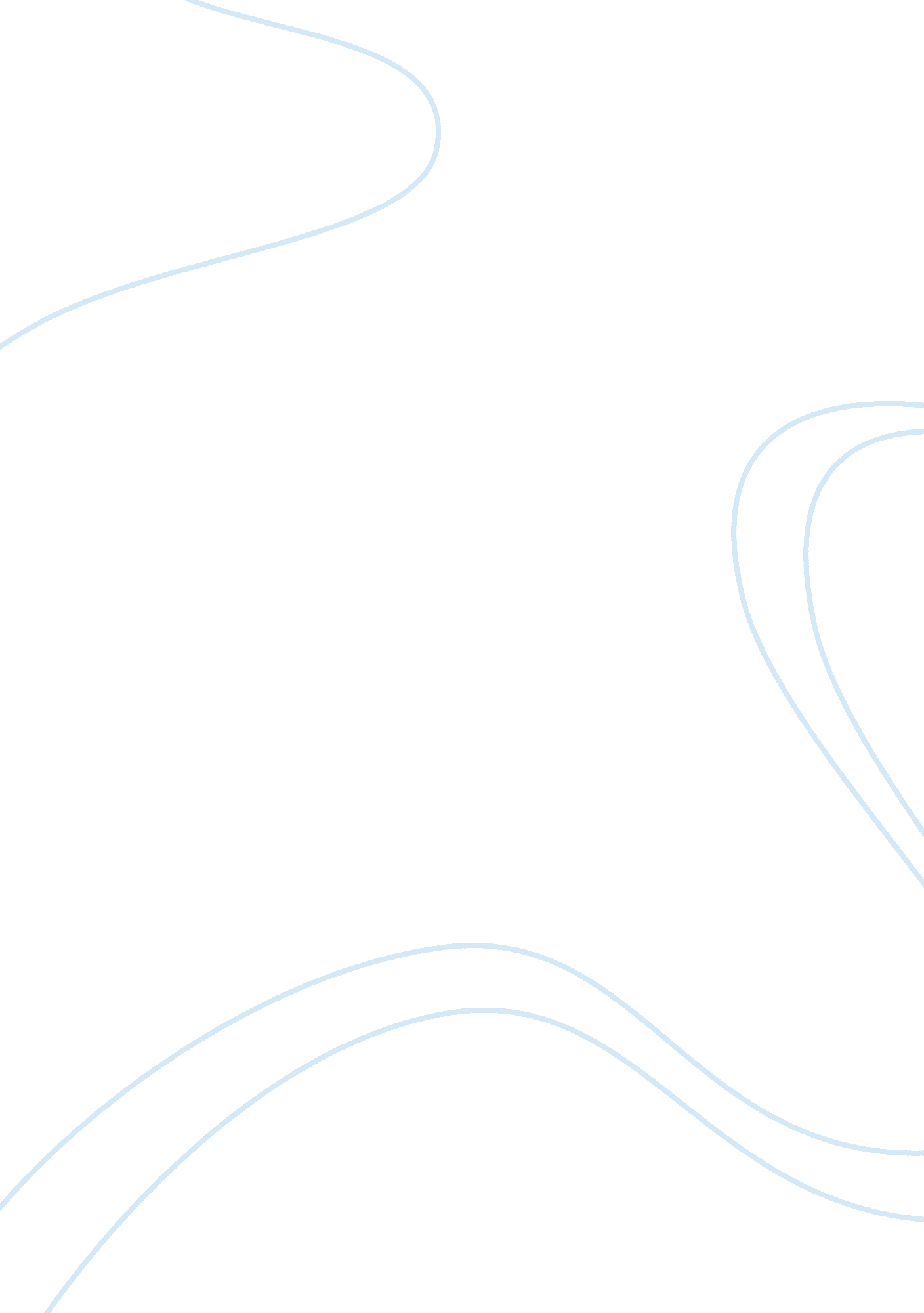 Methodological considerations in the recruitment and analysis of schizotypy sampl...Health & Medicine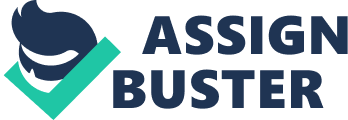 The schizotypy analog allows researchers to control for many of the confounding factors associated with schizophrenia (e. g., medication/illicit drug use and health complications) ( 1 – 3 ). There are, however, still extraneous factors that should be considered when schizotypy samples are employed. The purpose of this article is to highlight some of the areas of consideration including age, education, relative status, abuse history, and religion. Age and Education Most schizotypy studies recruit undergraduate students between the ages of 18–24 years ( 4 – 10 ). The ease with which researchers can access students makes this an attractive option, especially when large samples can be drawn upon from which “ high schizotypy” individuals can be sourced. There are, however, well-documented problems with this approach. The age old argument of whether university student performance can be generalized to the population must be considered ( 11 ), particularly when the samples are drawn specifically from first-year psychology students. Despite these concerns, there is some evidence that older samples (mean age 40 years) do not necessarily score differently from younger university samples ( 12 ). Further research into the effect of education is required; the effects of age are examined next. Schizotypy Levels over the Lifespan There is evidence that levels of schizotypy change as people age ( 13 – 16 ). Mason ( 16 ) reported that while positive schizotypy features decrease with age, introvertive anhedonia (negative symptom analog) actually increases. This may be analogous to the reported reduction in positive symptoms and increased negative symptoms seen in later stages of schizophrenia ( 17 , 18 ). Thus, recruiting younger groups may result in higher schizotypy scores than would be found in older groups. These younger groups, however, may serve as an appropriate analog only for early stages of schizophrenia. It may be more appropriate to explore issues relating to chronic schizophrenia using an older schizotypy sample. Recruitment of high schizotypy from non-student populations will require a more targeted approach; one method would be to focus on creative individuals including artists and musicians ( 12 ) as schizotypy levels are often higher among those in more creative or artistic positions. Relative Status Evidence suggests that schizotypy is higher among relatives of those with psychosis than it is in the general population ( 19 ). Studies including relatives have reported that within their high schizotypy groups, schizotypy levels are higher and more variable among those who are relatives ( 20 , 21 ). Given the difference in performance among relatives, future studies should consider examining relatives separately or at least reporting the breakdown of relatives versus non-relatives among their samples. History of Trauma There is a relationship between physical or sexual abuse and the development of psychosis with some authors going so far as to describe the relationship as “ causal” ( 22 ). This same relationship has been found in the schizotypy literature ( 23 ). Further, evidence suggests that such trauma is associated with the development of specific psychosis symptoms, namely hallucinations ( 24 , 25 ). Given that the development of specific symptoms has been related to trauma, the same suggestions put forward for relative status (separate analysis for those with a trauma history/report breakdown of trauma vs. non-trauma) should be considered for trauma. Religion Religion is a complex area of investigation in psychosis research. It can be difficult to tease apart delusions with religious content from “ healthy” religious belief. This distinction can be even more complicated when examining the schizotypy continuum. In the search for pathology indicators, researchers have noted higher levels of schizotypy among those associated with new religious movements (Hare Krishnas and Druids) compared to levels found among those following mainstream religions (Christianity) ( 26 ). Other research has found that religious preoccupation relates to high schizotypy ( 27 ). It may be that an association with less mainstream religion and preoccupation may serve as signifiers of more pathological religious belief, which may link to schizotypy. Future research should investigate the relationship between religion and current schizotypy scales to determine whether healthy and more pathological beliefs of a religious nature are contributing to schizotypy scores. Further, those studies that have investigated schizotypy and religion find a gender effect, which should also be considered ( 27 , 28 ). With one study finding the link between religion and schizotypy only existed for the males in their sample ( 27 ). Another paper found that religion related to different aspects of schizotypy depending on gender with men demonstrating a relationship between intrinsic orientation toward religion and more borderline features of schizotypy while for women, there was a relationship between social orientation in religion and paranoia and borderline features ( 28 ). Dichotomizing Continuous Measures of Schizotypy In the schizotypy literature, many authors opt to do median splits of their participants to create a “ low” and a “ high” schizotypy group. This topic will be discussed in more detail in this issue by Mason. As such, this piece will summarize only the main concerns associated with this approach. Firstly, dichotomizing the data results in a loss of power with estimates suggesting that dichotomizing equates to a loss of a third of the data ( 29 ). Further, using this method can increase both type I (based on the reduced power) ( 30 ) and type II errors (especially when “ optimal” or “ minimum p value” approaches are taken) ( 31 ). Further, it appears that dichotomizing data is more problematic than splitting the sample into more than two groups. Non-linear, especially U -shaped relationships, are generally lost using a median split but might be seen if more than two groups are formed ( 29 , 32 ). Some studies choose to use the upper and lower thirds or top and bottom 25% of their samples to split their groups ( 33 , 34 ) including one of my own studies: ( 35 ). This creates an additional problem, namely, the “ low” group. It does not seem likely that the low group is actually representative of the general population. In fact, researchers have suggested that very low scores on the O-LIFE might reflect a tendency to more autistic traits ( 36 ). Researchers should consider these significant problems when determining whether to split their data. Conclusion Schizotypy research has been conducted for many years; however, this field is still in its infancy compared to the schizophrenia research field. This area of study is increasing and as such, it is our responsibility to ensure that our research considers the influence of some of the underlying contributions to scores (genetics and trauma) as well as some of the complications, which are often overlooked in the schizophrenia literature (role of religion) as well as ensuring that our studies are well designed and statistically valid. Conflict of Interest Statement The author declares that the research was conducted in the absence of any commercial or financial relationships that could be construed as a potential conflict of interest. References 1. Blanchard JJ, Neale JM. Medication effects: conceptual and methodological issues in schizophrenia research. Clin Psychol Rev (1992)12 (3): 345–61. doi: 10. 1016/0272-7358(92)90141-T CrossRef Full Text | Google Scholar 2. Hori H, Noguchi H, Hashimoto R, Nakabayashi T, Omori M, Takahashi S, et al. Antipsychotic medication and cognitive function in schizophrenia. Schizophr Res (2006)86 (1): 138–46. doi: 10. 1016/j. schres. 2006. 05. 004 CrossRef Full Text | Google Scholar 3. Dorph-Petersen K-A, Pierri JN, Perel JM, Sun Z, Sampson AR, Lewis DA. The influence of chronic exposure to antipsychotic medications on brain size before and after tissue fixation: a comparison of haloperidol and olanzapine in macaque monkeys. Neuropsychopharmacology (2005)30 (9): 1649–61. doi: 10. 1038/sj. npp. 1300710 Pubmed Abstract | Pubmed Full Text | CrossRef Full Text | Google Scholar 4. O’Driscoll GA, Lenzenweger MF, Holzman PS. Antisaccades and smooth pursuit eye tracking and schizotypy. Arch Gen Psychiatry (1998)55 (9): 837–43. doi: 10. 1001/archpsyc. 55. 9. 837 Pubmed Abstract | Pubmed Full Text | CrossRef Full Text | Google Scholar 5. Langdon R, Coltheart M. Mentalising, schizotypy, and schizophrenia. Cognition (1999)71 (1): 43–71. doi: 10. 1016/S0010-0277(99)00018-9 Pubmed Abstract | Pubmed Full Text | CrossRef Full Text | Google Scholar 6. Lenzenweger MF, Cornblatt BA, Putnick M. Schizotypy and sustained attention. J Abnorm Psychol (1991)100 (1): 84–9. doi: 10. 1037/0021-843X. 100. 1. 84 CrossRef Full Text | Google Scholar 7. Lenzenweger MF. Psychometric high-risk paradigm, perceptual aberrations, and schizotypy. Schizophr Bull (1994)20 (1): 121–35. doi: 10. 1093/schbul/20. 1. 121 Pubmed Abstract | Pubmed Full Text | CrossRef Full Text | Google Scholar 8. Stefanis NC, Os JV, Avramopoulos D, Smyrnis N, Evdokimidis I, Hantoumi I, et al. Variation in catechol-o-methyltransferase val158 met genotype associated with schizotypy but not cognition: a population study in 543 young men. Biol Psychiatry (2004)56 (7): 510–5. doi: 10. 1016/j. biopsych. 2004. 06. 038 Pubmed Abstract | Pubmed Full Text | CrossRef Full Text | Google Scholar 9. Weinstein S, Graves RE. Are creativity and schizotypy products of a right hemisphere bias? Brain Cogn (2002)49 (1): 138–51. doi: 10. 1006/brcg. 2001. 1493 Pubmed Abstract | Pubmed Full Text | CrossRef Full Text | Google Scholar 10. Jahshan CS, Sergi MJ. Theory of mind, neurocognition, and functional status in schizotypy. Schizophr Res (2007)89 (1–3): 278–86. doi: 10. 1016/j. schres. 2006. 09. 004 Pubmed Abstract | Pubmed Full Text | CrossRef Full Text | Google Scholar 11. Sears DO. College sophomores in the laboratory: influences of a narrow data base on social psychology’s view of human nature. J Pers Soc Psychol (1986)51 (3): 515. doi: 10. 1037/0022-3514. 51. 3. 515 CrossRef Full Text | Google Scholar 12. Nettle D, Clegg H. Schizotypy, creativity and mating success in humans. Proc R Soc B Biol Sci (2006)273 (1586): 611–5. doi: 10. 1098/rspb. 2005. 3349 Pubmed Abstract | Pubmed Full Text | CrossRef Full Text | Google Scholar 13. Paíno-Piñeiro M, Fonseca-Pedrero E, Lemos-Giráldez S, Muñiz J. Dimensionality of schizotypy in young people according to sex and age. Pers Individ Dif (2008)45 (2): 132–8. doi: 10. 1016/j. paid. 2008. 03. 011 CrossRef Full Text | Google Scholar 14. Badcock JC, Dragovic M. Schizotypal personality in mature adults. Pers Individ Dif (2006)40 (1): 77–85. doi: 10. 1016/j. paid. 2005. 06. 015 CrossRef Full Text | Google Scholar 15. Bora E, Baysan Arabaci L. Effect of age and gender on schizotypal personality traits in the normal population. Psychiatry Clin Neurosci (2009)63 (5): 663–9. doi: 10. 1111/j. 1440-1819. 2009. 02011. x Pubmed Abstract | Pubmed Full Text | CrossRef Full Text | Google Scholar 16. Mason O, Claridge G. The Oxford-Liverpool Inventory of Feelings and Experiences (O-LIFE): further description and extended norms. Schizophr Res (2006)82 (2–3): 203–11. doi: 10. 1016/j. schres. 2005. 12. 845 Pubmed Abstract | Pubmed Full Text | CrossRef Full Text | Google Scholar 17. Gur RE, Petty RG, Turetsky BI, Gur RC. Schizophrenia throughout life: sex differences in severity and profile of symptoms. Schizophr Res (1996)21 (1): 1–12. doi: 10. 1016/0920-9964(96)00023-0 Pubmed Abstract | Pubmed Full Text | CrossRef Full Text | Google Scholar 18. Davidson M, Harvey PD, Powchik P, Parrella M, White L, Knobler HY, et al. Severity of symptoms in chronically institutionalized geriatric schizophrenic patients. Am J Psychiatry (1995)152 : 197–207. Pubmed Abstract | Pubmed Full Text | Google Scholar 19. Kremen W, Faraone S, Toomey R, Seidman L, Tsuang M. Sex differences in self-reported schizotypal traits in relatives of schizophrenic probands. Schizophr Res (1998)34 (1): 27–37. doi: 10. 1016/S0920-9964(98)00081-4 Pubmed Abstract | Pubmed Full Text | CrossRef Full Text | Google Scholar 20. Kimble M, Lyons M, O’Donnell B, Nestor P, Niznikiewicz M, Toomey R. The effect of family status and schizotypy on electrophysiologic measures of attention and semantic processing. Biol Psychiatry (2000)47 (5): 402–12. doi: 10. 1016/S0006-3223(99)00184-5 Pubmed Abstract | Pubmed Full Text | CrossRef Full Text | Google Scholar 21. Cavus SY, Darcin AE, Dilbaz N, Kaya H. Comparison of the schizotypal features of first-degree relatives of schizophrenic patients with those of healthy controls. Arch Neuropsychiatry (2012)49 (4): 266–71. doi: 10. 4274/npa. y6136 CrossRef Full Text | Google Scholar 22. Read J, van Os J, Morrison AP, Ross CA. Childhood trauma, psychosis and schizophrenia: a literature review with theoretical and clinical implications. Acta Psychiatr Scand (2005)112 (5): 330–50. doi: 10. 1111/j. 1600-0447. 2005. 00634. x Pubmed Abstract | Pubmed Full Text | CrossRef Full Text | Google Scholar 23. Startup M. Schizotypy, dissociative experiences and childhood abuse: relationships among self-report measures. Br J Clin Psychol (1999)38 (4): 333–44. doi: 10. 1348/014466599162908 Pubmed Abstract | Pubmed Full Text | CrossRef Full Text | Google Scholar 24. Shevlin M, Dorahy M, Adamson G. Childhood traumas and hallucinations: an analysis of the National Comorbidity Survey. J Psychiatr Res (2007)41 (3–4): 222–8. doi: 10. 1016/j. jpsychires. 2006. 03. 004 Pubmed Abstract | Pubmed Full Text | CrossRef Full Text | Google Scholar 25. Hardy A, Fowler D, Freeman D, Smith B, Steel C, Evans J, et al. Trauma and hallucinatory experience in psychosis. J Nerv Ment Dis (2005)193 (8): 501–7. doi: 10. 1097/01. nmd. 0000172480. 56308. 21 Pubmed Abstract | Pubmed Full Text | CrossRef Full Text | Google Scholar 26. Peters E, Day S, McKenna J, Orbach G. Delusional ideation in religious and psychotic populations. Br J Clin Psychol (1999)38 (1): 83–96. doi: 10. 1348/014466599162683 Pubmed Abstract | Pubmed Full Text | CrossRef Full Text | Google Scholar 27. Diduca D, Joseph S. Schizotypal traits and dimensions of religiosity. Br J Clin Psychol (1997)36 (4): 635–8. doi: 10. 1111/j. 2044-8260. 1997. tb01270. x Pubmed Abstract | Pubmed Full Text | CrossRef Full Text | Google Scholar 28. Maltby J, Garner I, Alan Lewis C, Day L. Religious orientation and schizotypal traits. Pers Individ Dif (2000)28 (1): 143–51. doi: 10. 1016/S0191-8869(99)00090-2 CrossRef Full Text | Google Scholar 29. Altman DG, Royston P. Statistics notes: the cost of dichotomising continuous variables. BMJ (2006)332 (7549): 1080. doi: 10. 1136/bmj. 332. 7549. 1080 CrossRef Full Text | Google Scholar 30. Austin PC, Brunner LJ. Inflation of the type I error rate when a continuous confounding variable is categorized in logistic regression analyses. Stat Med (2004)23 (7): 1159–78. doi: 10. 1002/sim. 1687 Pubmed Abstract | Pubmed Full Text | CrossRef Full Text | Google Scholar 31. Streiner D. Breaking up is hard to do: the heartbreak of dichotomizing continuous data. Can J Psychiatry (2002)47 : 262–6. Pubmed Abstract | Pubmed Full Text | Google Scholar 32. Baneshi M, Talei A. Dichotomisation of continuous data: review of methods, advantages, and disadvantages. Iran J Cancer Prevent (2011)4 (1): 26–32. Google Scholar 33. Asai T, Tanno Y. Highly schizotypal students have a weaker sense of self-agency. Psychiatry Clin Neurosci (2008)62 (1): 115–9. doi: 10. 1111/j. 1440-1819. 2007. 01768. x Pubmed Abstract | Pubmed Full Text | CrossRef Full Text | Google Scholar 34. Wan L, Crawford HJ, Boutros N. P50 sensory gating: impact of high vs. low schizotypal personality and smoking status. Int J Psychophysiol (2006)60 (1): 1–9. doi: 10. 1016/j. ijpsycho. 2005. 03. 024 Pubmed Abstract | Pubmed Full Text | CrossRef Full Text | Google Scholar 35. Neill E, Rossell SL, Kordzadze M. Investigating word associations in a schizotypy sample: contrasting implicit and explicit processing. Cogn Neuropsychiatry (2014)19 (2): 134–48. doi: 10. 1080/13546805. 2013. 807727 Pubmed Abstract | Pubmed Full Text | CrossRef Full Text | Google Scholar 36. Nettle D. Schizotypy and mental health amongst poets, visual artists, and mathematicians. J Res Pers (2006)40 (6): 876–90. doi: 10. 1016/j. jrp. 2005. 09. 004 CrossRef Full Text | Google Scholar 